ҠАРАР							 ПОСТАНОВЛЕНИЕ«01» августа 2022 й 		       № 25 			 «01» августа 2022 г.Об изменении вида разрешенного использованияземельного участка с кадастровым номером 02:12:071601:260, расположенного по адресу: Республика Башкортостан, Бижбулякский район, сельское поселение Зириклинский сельсовет, с. Зириклы, улица Центральная  д. 48АВ соответствии с Земельным кодексом Российской Федерации от 25.10.2001 № 136-ФЗ. ст. 1, 30 Градостроительного кодекса Российской Федерации от 29.12.2004 № 190-ФЗ. Федеральным законом от 06.10.2003 №131-ФЗ «Об общих принципах организации местного самоуправления в Российской Федерации», приказом Минэкономразвития России от 01.09.2014 № 540 «Об утверждении классификатора видов разрешенного использования земельных участков», Правилами землепользования и застройки с. Зириклы сельского поселения Бижбулякский сельсовет муниципального района Бижбулякский район Республики Башкортостан, утвержденными Решением Совета сельского поселения Зириклинский сельсовет муниципального района Бижбулякский район Республики Башкортостан от 04.08.2021 г. № 63/25-28, администрация муниципального района Бижбулякский район Республики Башкортостан ПОСТАНОВЛЯЕТ:1. Изменить вид разрешенного использования земельного участка с кадастровым номером 02:12:071601:260, расположенного по адресу: Республика Башкортостан, Бижбулякский район, сельское поселение Зириклинский сельсовет, с. Зириклы, улица Центральная, д.48А на вид «личное подсобное хозяйство»  (код 2.2)2. Контроль за исполнением настоящего постановления оставляю за собой.Глава сельского поселения:						А.Г. ПетровБашҡортостан РеспубликаһыБишбүләк районы муниципаль районы Ерекле ауыл советы хакимиэте452050, Ерекле  ауылы, Үзәк урамы, 67Тел. 8(34743)2-74-00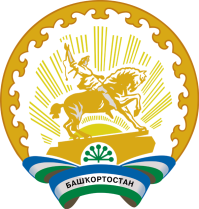 Администрация  сельского поселения Зириклинский  сельсовет     муниципального района               Бижбулякский район    Республики Башкортостан452050, село Зириклы, ул.Центральная, 67 Тел. 8(34743)2-74-00